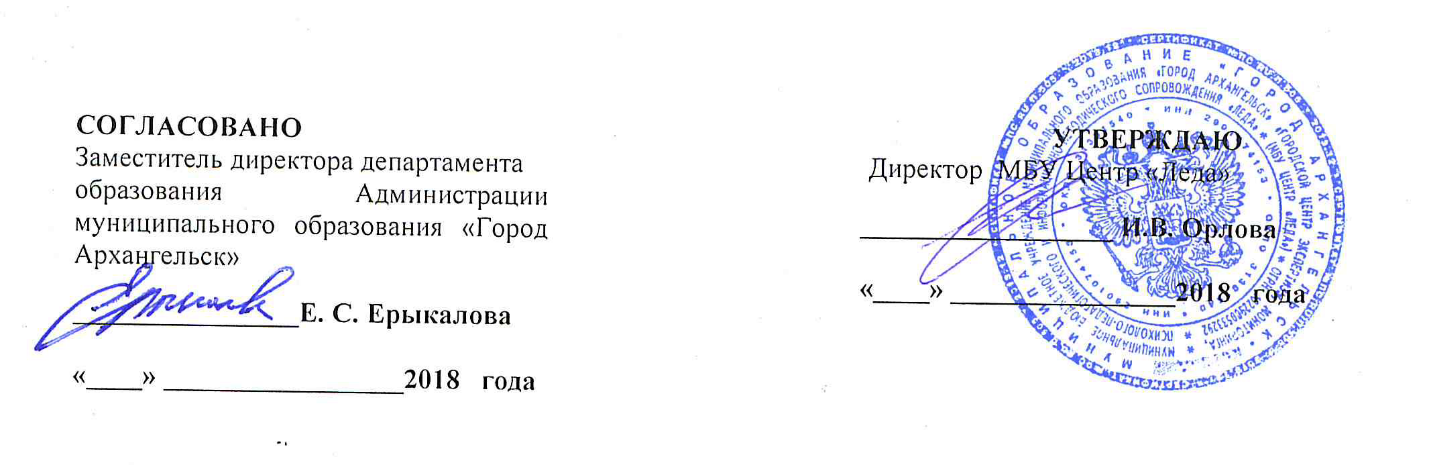 Городская конференция руководящих и педагогических работников  Тема секционного заседания: «Создание условий для обеспечения качественного личностно-ориентированного образования всех субъектов образовательной деятельности»,  Место проведения: МБУ Центр «Леда» (наб. Северной Двины, д. 84)  Дата проведения: 19 сентября 2018 годаВремя проведения: 14.00-16.10Регистрация участников: 13.30 – 14.00Категория участников:  педагоги-психологи, социальные педагоги образовательных организаций Форма проведения мероприятия: выступления,  мастер-классы Участники секции: МБУ Центр «Леда» (Опорное учреждение), МБДОУ Детский сад      № 104, МБДОУ Детский сад № 116,  МАДОУ Детский сад № 117, МБДОУ Детский сад   № 154, МАДОУ Детский сад № 157, МБДОУ Детский сад № 178Стендовые доклады: МБДОУ Детский сад № 91Форма организации изучения онлайн-мнения: заполнение онлайн-анкеты на сайте leda29.ru План-программа№ВремяВремяТема выступленияОтветственныйМБУ Центр «Леда»МБУ Центр «Леда»МБУ Центр «Леда»МБУ Центр «Леда»МБУ Центр «Леда»1.13.30-14.00Регистрация участников конференцииРегистрация участников конференцииХвостова А.Ю., заместитель директора, Ковалева Н.П., заместитель директора МБУ Центр «Леда»2.14.00-14.10Приветствие участников конференцииПриветствие участников конференцииПредставитель департамента образования     Секция 1     Секция 1     Секция 1     Секция 1     Секция 1114.10- 14.25Факторы  эмоционального благополучия дошкольника в детском садуФакторы  эмоционального благополучия дошкольника в детском садуВитрук Мария Викторовна,педагог-психолог МБДОУ Детский сад № 104 214.25 -14.40Опыт реализации проекта «Сказки с Цыфрыкиным»Опыт реализации проекта «Сказки с Цыфрыкиным»Носырева Екатерина  Ильинична, педагог-психологМБДОУ Детский сад № 154314.40 -15.00Формирование личностно – ориентированной модели взаимодействия педагогов с детьми в условиях дошкольной образовательной организацииФормирование личностно – ориентированной модели взаимодействия педагогов с детьми в условиях дошкольной образовательной организацииМалова Светлана Юрьевна, педагог – психологМБДОУ Детский сад № 178415.00- 15.15Применение интерактивных игр при проведении родительских собраний в дошкольном учреждении (демонстрация фрагментов интерактивных игр).Применение интерактивных игр при проведении родительских собраний в дошкольном учреждении (демонстрация фрагментов интерактивных игр).Пахова Ольга Ивановна,социальный педагогМБДОУ Детский сад № 116 515.15- 15.30Детский сад - открытая системаДетский сад - открытая системаЯковлева Людмила Владимировна,  педагог-психолог МАДОУ Детский сад № 117615.30- 15.50Семейная мягкая школаСемейная мягкая школаЛюбова Екатерина Дмитриевна, педагог дополнительного образования; Ермакова Надежда Викторовна, педагог-психолог МБУ Центр «Леда»715.50- 16.10Тренинг как эффективная форма работы со всеми участниками образовательного процессаТренинг как эффективная форма работы со всеми участниками образовательного процессаЛесникова Евгения Валерьевна, педагог-психолог, МАДОУ Детский сад № 1578Стендовый доклад«Педагогический проект «Мы вместе»Стендовый доклад«Педагогический проект «Мы вместе»Супрун Эльвира Андреевна, педагог – психолог МБДОУ Детский сад № 91Секция 2Секция 2Секция 2Секция 2Секция 2114.10-16.05Роль педагогов в разрешении ситуаций буллинга в образовательных организацияхРоль педагогов в разрешении ситуаций буллинга в образовательных организацияхБобрецова Ольга Валентиновна,  педагог – психолог, Строкач Светлана Анатольевна, педагог – психолог МБУ Центр «Леда»Секция 3Секция 3Секция 3Секция 3Секция 3114.10-16.05Гендерная чувствительность как основа профилактики насилия среди несовершеннолетнихГендерная чувствительность как основа профилактики насилия среди несовершеннолетнихЛапшева Анастасия Ивановна, педагог – психолог; Яковлева Мария Андреевна, педагог – психолог МБУ Центр «Леда»